STEP #1WE RESEARCH A COMPLEX TOPIC!  What exactly is a refugee? What other forms of migration are there? How many people were displaced worldwide in 2018?Which countries in the world host the most refugees? How many people fled to the European Union in 2018? How many people fled to our country in 2018?  How many of them move on to another country?  From which countries do the refugees come who seek refuge in our country?  Why do people flee? What are the main reasons why refugees flee their countries?STEP #2WE RESEARCH A COMPLEX TOPIC! What are the refugees in our country allowed to do, what are they not allowed to do? What are they obliged to do? Please   list their most important rights, responsibilities and restrictions.    How are the refugees housed in our country?   What access do they have to education (especially schools) and the labour market?STEP #3WE RESEARCH A COMPLEX TOPIC!  Which answers did we find where?If we have found different answers to the same questions, how do they differ? In terms of facts and figures or in how     they are presented?   In which points are we uncertain and where do we have open questions?  How can we trust what is being told to us and how to determine if information presented is trustworthy or not?   Have we gained insights that surprised us or bothered us?  What feelings are evoked when we perceive the different information?REFLECTION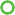 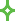 Take a photo of an object thatrepresents or symbolizes a	 	               surprising insight from thisstage. Add a short explanatory sentence to the picture.Note an answer to the question: “What would I want to ask a refugee living in my country?”Alternative question (if I am a refugee):“What would I like to be asked?”